Modulzertifikat LehraMT DeutschKIT – Universität des Landes Baden-Württemberg und nationales Forschungszentrum in der Helmholtz-Gemeinschaft 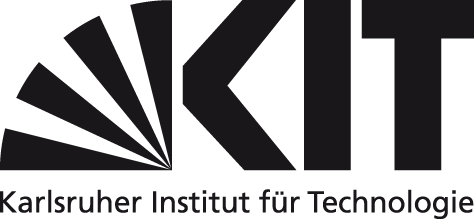 Frau/Herr stud. phil Matr.-Nr. Matr.-Nr. Vertiefungsmodul (VM) Erweiterungsfach mit Beifachumfang {Art des Modul ergänzen: z.B. NdL, Mediävistik usw}Vertiefungsmodul (VM) Erweiterungsfach mit Beifachumfang {Art des Modul ergänzen: z.B. NdL, Mediävistik usw}Vertiefungsmodul (VM) Erweiterungsfach mit Beifachumfang {Art des Modul ergänzen: z.B. NdL, Mediävistik usw}Vertiefungsmodul (VM) Erweiterungsfach mit Beifachumfang {Art des Modul ergänzen: z.B. NdL, Mediävistik usw}Vertiefungsmodul (VM) Erweiterungsfach mit Beifachumfang {Art des Modul ergänzen: z.B. NdL, Mediävistik usw}Vertiefungsmodul (VM) Erweiterungsfach mit Beifachumfang {Art des Modul ergänzen: z.B. NdL, Mediävistik usw}Veranstaltung:Veranstaltung:Veranstaltung:Veranstaltung:Veranstaltung:Veranstaltung:{Nr. ergänzen}						        	                                    Note:	 {Nr. ergänzen}						        	                                    Note:	 {Nr. ergänzen}						        	                                    Note:	 {Nr. ergänzen}						        	                                    Note:	 {Nr. ergänzen}						        	                                    Note:	 {Nr. ergänzen}						        	                                    Note:	 Art der Leistung:Art der Leistung:Art der Leistung:Art der Leistung:Art der Leistung:                7 LPKarlsruhe, den Karlsruhe, den Karlsruhe, den StempelModulverantwortlicher Modulverantwortlicher Modulverantwortlicher 